Championnats Départementaux Benjamins – Minimes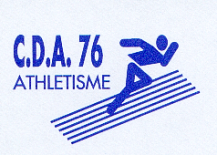 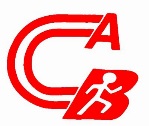 Epreuves CombinéesSamedi 16/ Dimanche 17 avrilStade Guillemot - Barentin (AC Barentin)INSCRIPTIONS AVANT LE JEUDI 14 AVRIL !!Epreuves DimancheBFBGMFMH Ouvertes4 groupes4 groupes4 groupes2 groupesAdultes Samedi12h15Limite de confirmation (45 minutes maximum avant le début des épreuves)Limite de confirmation (45 minutes maximum avant le début des épreuves)Limite de confirmation (45 minutes maximum avant le début des épreuves)Limite de confirmation (45 minutes maximum avant le début des épreuves)12h30Réunion de juryRéunion de juryRéunion de juryRéunion de juryLongueur H.13h00Hauteur 1 et 3/ Javelot 2 et 4 100m haies (0,84)13h45 80m haies (0.76)Perche 1 / Poids puis javelot 2Longueur F.14h3050m haies (0.65)Hauteur 1 et 3/ Poids 2 et 4 100m H./F. Triple Saut F et H.16h00Hauteur 2 et 4/ Javelot 1 et 316h3016h45Perche 2/ Poids puis javelot 217H00 100m200m H/ F.17h30Poids 1 et 3/ Hauteur 2 et 4 18h151000m2000m-3000m steeple F.18h302000m-3000m steeple H.18h45PodiumDimanche9h15Limite de confirmation (45 minutes maximum avant le début des épreuves)Limite de confirmation (45 minutes maximum avant le début des épreuves)Limite de confirmation (45 minutes maximum avant le début des épreuves)Limite de confirmation (45 minutes maximum avant le début des épreuves)9h30Réunion de juryRéunion de juryRéunion de juryRéunion de juryPoids H.10h0050m haies (0,76)Hauteur 1/ Disque 211h30Hauteur 1 et 3 / Disque 2 et 4Longueur 1 et 2/ Javelot 3 et 4100m12h00400m H.13h00Javelot 1 et 2 / Longueur 3 et 4Hauteur 2/ Disque 1400m F. - Poids F.13h30800m H. 14h00800m F. - Javelot H. et F.14h30Hauteur 2 et 4/ Disque 1 et 3 15h0015h301000m1000m16h001000m 16h30PodiumsHoraires donnés à titre indicatif. Les horaires seront ajustés sur décision du juge-arbitre. Rappel : épreuve suivante 30 minutes après l’épreuve précédente. Horaires donnés à titre indicatif. Les horaires seront ajustés sur décision du juge-arbitre. Rappel : épreuve suivante 30 minutes après l’épreuve précédente. Horaires donnés à titre indicatif. Les horaires seront ajustés sur décision du juge-arbitre. Rappel : épreuve suivante 30 minutes après l’épreuve précédente. Horaires donnés à titre indicatif. Les horaires seront ajustés sur décision du juge-arbitre. Rappel : épreuve suivante 30 minutes après l’épreuve précédente. Horaires donnés à titre indicatif. Les horaires seront ajustés sur décision du juge-arbitre. Rappel : épreuve suivante 30 minutes après l’épreuve précédente. Horaires donnés à titre indicatif. Les horaires seront ajustés sur décision du juge-arbitre. Rappel : épreuve suivante 30 minutes après l’épreuve précédente. Groupes Constitués en fonction de la première barre de hauteur pour les BEF, BEH et MIF et en fonction de la première barre de perche pour les MIH.Les horaires pourront être modifiés en fonction du nombre d’engagés.Groupes Constitués en fonction de la première barre de hauteur pour les BEF, BEH et MIF et en fonction de la première barre de perche pour les MIH.Les horaires pourront être modifiés en fonction du nombre d’engagés.Groupes Constitués en fonction de la première barre de hauteur pour les BEF, BEH et MIF et en fonction de la première barre de perche pour les MIH.Les horaires pourront être modifiés en fonction du nombre d’engagés.Groupes Constitués en fonction de la première barre de hauteur pour les BEF, BEH et MIF et en fonction de la première barre de perche pour les MIH.Les horaires pourront être modifiés en fonction du nombre d’engagés.Groupes Constitués en fonction de la première barre de hauteur pour les BEF, BEH et MIF et en fonction de la première barre de perche pour les MIH.Les horaires pourront être modifiés en fonction du nombre d’engagés.Groupes Constitués en fonction de la première barre de hauteur pour les BEF, BEH et MIF et en fonction de la première barre de perche pour les MIH.Les horaires pourront être modifiés en fonction du nombre d’engagés.Séries des 1000m en fonction du classement provisoire avant la dernière épreuveSéries des 1000m en fonction du classement provisoire avant la dernière épreuveSéries des 1000m en fonction du classement provisoire avant la dernière épreuveSéries des 1000m en fonction du classement provisoire avant la dernière épreuveSéries des 1000m en fonction du classement provisoire avant la dernière épreuveSéries des 1000m en fonction du classement provisoire avant la dernière épreuve